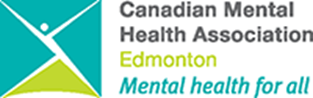 Thank you for your interest in volunteering with CMHA Edmonton.  Volunteers play a vital role in helping CMHA Edmonton build healthy and resilient communities by providing mental health services, education services and crisis intervention.  All volunteer applications are reviewed with consideration of current volunteer opportunities.  Applications are kept on file for three months.What is your area of interest?       Emergency Contact Information?Employment and Volunteer ExperienceIf you do not have volunteer or work experience, please leave the next two sections blank and continue with your application.Employment Experience: Please list your last three positions, starting with the most recent.Organization				Position/Duties			     Dates of ServiceVolunteer Experience: Please list your last three positions, starting with the most recent.Organization				Position/Duties			     Dates of ServiceAre you involved in any professional, business or community associations? If so, please list below:Organization				Position/Duties			     Dates of ServiceEducation BackgroundPlease check the box that is applicable to your education level:    High School: if checking this box, what is the last grade you completed?     College/University: If checking this box, what institution did you attend, and what was your Bachelor’s,       Master’s or Ph.D in?      Diploma or Certificate: If checking this box, what institution did you attend and what was your diploma or        Certificate in?  ReferencesPlease provide the name and phone numbers of two references with whom you have worked and/or volunteered.Name					Phone Number				Email 				I hereby give my permission to CMHA Edmonton to contact the above individuals with respect to my suitability as a volunteer.General Information1.	CMHA Edmonton is looking for a six-moth commitment from volunteers.  Does this meet with your expectations?2.	What day and times of the week would you be available to volunteer?	  Monday	  Tuesday	  Wednesday	  Thursday	    Friday	  Saturday                		  Morning	    Afternoon  	  Evening3.	What are your top three reasons for volunteering with the CMHA Edmonton?1.	2.	3.	4.	How did you hear about the volunteer opportunities that are available at CMHA Edmonton?5.	Is there any additional information you would like to share with us?DateName (Last, First, Middle Initial)   Mr.            Mrs.   Miss          Ms. Mailing AddressPostal CodePhone (Home) (Mobile) May we contact you on your mobile?    Yes            NoEmail addressAre you over 18 years of age?          Yes            NoNameRelationshipPhone (Home)(Mobile)         If no, how much time can you give?    